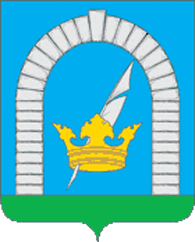 СОВЕТ ДЕПУТАТОВПОСЕЛЕНИЯ РЯЗАНОВСКОЕ В ГОРОДЕ МОСКВЕРЕШЕНИЕОт 20.05.2014г. № 3/58О внесении изменений и дополнений в РешениеСовета депутатов поселения Рязановское от 10.10.2013г. №2/48 «Об утверждении адресного перечня объектов в области ЖКХпо благоустройству дворовых территорий, капитальному ремонту отдельных конструкций жилого фонда и текущемуремонту объектов дорожного хозяйства на территориипоселения Рязановское на 2014 год за счет денежных средств,направленных в бюджет поселения Рязановское из бюджетагорода Москвы»         В соответствии с Федеральным законом от 06.10.2003г. №131-ФЗ «Об общих принципах организации местного самоуправления в Российской Федерации», Законом города Москвы от 06.11.2002г. №56 «Об организации местного самоуправления в городе Москве», руководствуясь  ст. 15 Устава поселения Рязановское,СОВЕТ ДЕПУТАТОВ ПОСЕЛЕНИЯ РЯЗАНОВСКОЕ РЕШИЛ:Внести в Решение Совета депутатов поселения Рязановское от 10.10.2013г. №2/48 «Об утверждении адресного перечня объектов в области ЖКХ по благоустройству дворовых территорий, капитальному ремонту отдельных конструкций жилого фонда и текущему ремонту объектов дорожного хозяйства на территории поселения Рязановское на 2014 год за счет денежных средств, направленных в бюджет поселения Рязановское из бюджета города Москвы» (с изменениями от 25.02.2014г. №10/55):в Приложение №2 к Решению Совета депутатов «Адресный перечень объектов по капитальному ремонту отдельных конструкций жилищного фонда на территории поселения Рязановское на 2014 год», изложив его в новой редакции согласно Приложению №1 к настоящему Решению;в Приложение №3 «Адресный перечень по текущему ремонту объектов дорожного хозяйства на территории поселения Рязановское на 2014 год», изложив его в новой редакции согласно Приложению №2 к настоящему Решению.Разместить настоящее решение на официальном сайте администрации поселения Рязановское в сети Интернет.Контроль за исполнением настоящего решения возложить на Председателя Совета депутатов поселения Рязановское Левого С.ДПредседатель Совета депутатов			Глава поселения поселения Рязановское 				Рязановское_____________ С.Д. Левый			         ____________ К.В. КузьминаПриложение №1к Решению Совета депутатов           поселения Рязановское                                                                                                         от  20.05.2014г. № 3/58Адресный перечень объектов по капитальному ремонту жилищного фонда на территории поселения Рязановское на 2014 год                                 Глава поселения Рязановское									 К.В. КузьминаПриложение №2 к Решению Совета депутатовпоселения РязановскоеОт 20.05.2014г. №3/58Адресный перечень по текущему ремонту объектов дорожного хозяйства на территории поселения Рязановское на 2014 годГлава поселения Рязановское		                                        						К.В. КузьминаПоселокдомГод постройкиЭтажностьКол-во подъездовКол-во квартирОбщая площадь МКД, кв.мОбщий размер жилой площади всех жилых помещений в доме, кв.мЭлементы/виды работОбъем работОбъем работВсего стоимость, тыс. руб.Стоимость, тыс. руб.ПоселокдомГод постройкиЭтажностьКол-во подъездовКол-во квартирОбщая площадь МКД, кв.мОбщий размер жилой площади всех жилых помещений в доме, кв.мЭлементы/виды работНатуральный показательЕдиница измеренияВсего стоимость, тыс. руб.Стоимость, тыс. руб.Знамя   Октября6196433291229778,6Ремонт металлической кровли832м.кв.1081,6011081,601Знамя   Октября6196433291229778,6Замена  ЦО (поквартирные стояки, без замены приборов отопления; разводки по подполью и чердаку)778м.п.1439,4961439,496Знамя   Октября6196433291229778,6Замена   ХВС (поквартирные стояки, разводки по подполью)274м.п.438,426438,426Знамя   Октября6196433291229778,6Замена  ГВС (поквартирные стояки, без замены полотенцесушителей;  разводки по подполью и чердаку)532м.п.854,461854,461Знамя   Октября6196433291229778,6Замена  канализации (разводки по подполью)45м.п.54,00954,009Знамя   Октября21964557534282168,6Утепление фасада (торцы)192м.п.543,890543,890Знамя   Октября51963557534592165,1Утепление фасада (торцы)383м.п.1087,7801087,780Знамя   Октября101968547032002147,3Замена ЦО (разводки по подвалу)413м.п.764,092764,092Знамя   Октября101968547032002147,3Замена   ГВС (разводки по подвалу)182м.п.291,204291,204Знамя   Октября101968547032002147,3Замена   ХВС (разводки по подвалу)89м.п.142,569142,569Знамя   Октября101968547032002147,3Замена  канализации (разводки по подвалу)120м.п.103,661103,661Знамя   Октября261987569045202504,4Утепление фасада (торцы)473кв.м.1328,1821328,182Знамя   Октября271990944475314375,2Ремонт  кровли   (мягкой)1180кв.м.1357,0001357,000Знамя   Октября11963557534372153,7Утепление фасада (торцы)383кв.м.1087,7801087,780Знамя   Октября201979546030411710,9Утепление фасада (торцы)457кв.м.1114,6991114,699Пос. Ерино21967548035252277Замена  канализации (разводка по подвалу) 120п.м.144,044144,044Пос. Ерино81989546033311950,9Ремонт кровли (мягкой)910м.кв.1046,8681046,868Пос. Ерино51978546027811883,9Замена  ЦО (поквартирные стояки, без замены приборов отопления; разводки по подвалу)926м.п.1632,6581632,658Пос. Ерино51978546027811883,9Замена   ХВС (поквартирные стояки, (разводки по подвалу)272м.п.520,601520,601Пос. Ерино51978546027811883,9Замена   ГВС (поквартирные стояки, без замены полотенцесушителей; разводки по подвалу)536м.п.964,800964,800Пос. Ерино51978546027811883,9Замена  канализации (разводки по подвалу)55м.п.104,500104,500Пос. Ерино41967546027701671,3Замена  ЦО (разводки по подвалу)456м.п.843,667843,667Пос. Ерино41967546027701671,3Замена   ГВС (разводки по подвалу)190м.п.228,147228,147Пос. Ерино41967546027701671,3Замена   ХВС (разводки по подвалу)106м.п.127,298127,298Пос. Фабрики им. 1-го Мая61984545929071604,7Ремонт кровли (мягкой)760,12м.кв.874,139874,139Пос. Фабрики им. 1-го Мая3919572212582,9390,5Замена подвальной разводки канализации77М.п.133,631133,631Пос. Фабрики им. 1-го Мая511971569043693014,3Ремонт кровли (мягкой)1058м.кв.1216,6081216,608Пос. Фабрики им. 1-го Мая521981546028261725,1Ремонт кровли (мягкой)858м.кв.986,711986,711Пос. Остафьево1219875120937,6509,7Ремонт кровли (мягкой)283м.кв.325,611325,611Пос. Остафьево151994524020491183,5Ремонт кровли (мягкой)565м.кв.649,750649,750Пос. Остафьево151994524020491183,5Утепление фасада (торцы)539,8кв.м.1498,5731498,573Пос. Остафьево161994524020991190,9Ремонт кровли (мягкой)565м.кв.649,750649,750Пос. Остафьево161994524020991190,9Утепление фасада (торцы)539,8кв.м.1539,4871539,487Пос. Остафьево18197232241092726,1Утепление фасада (торцы)262,9кв.м.841,969841,969Пос. Остафьево19197232241092717Утепление фасада (торцы)262,9кв.м.841,969841,969ИТОГО (за счет субсидий) 26726,0026726,00 Технический контроль (за счет средств поселения)500,0500,0Наименование городского округа, поселенияМестоположение объекта дорожного хозяйстваОписаниеОписаниеПротяженность объекта, п.м.Протяженность объекта, п.м.Площадь объекта, кв.м.Площадь объекта, кв.м.Источник финансирования(субсидии города Москвы/собственные средства)Планируется изготовление проектно-сметной документацииПланируется изготовление проектно-сметной документацииПлощадь ремонта, кв.м.Площадь ремонта, кв.м.Площадь ремонта, кв.м.Применяемый материалПрименяемый материалПрименяемый материалСтоимость работ, тыс.руб.Стоимость работ, тыс.руб.Стоимость работ, тыс.руб.Стоимость работ, тыс.руб.Стоимость работ, тыс.руб.Наименование городского округа, поселенияМестоположение объекта дорожного хозяйстваОписаниеОписаниеПротяженность объекта, п.м.Протяженность объекта, п.м.Площадь объекта, кв.м.Площадь объекта, кв.м.Источник финансирования(субсидии города Москвы/собственные средства)Планируется изготовление проектно-сметной документацииПланируется изготовление проектно-сметной документацииКапитальный ремонт планируется при наличии проектно-сметной документации или  её изготовления в 2014 г.Текущий ремонтТекущий ремонт (большими картами)Капитальный ремонт планируется при наличии проектно-сметной документации или  её изготовления в 2014 г.Текущий ремонтТекущий ремонт (большими картами)Капитальный ремонт планируется при наличии проектно-сметной документации или  её изготовления в 2014 г.Текущий ремонт(первонач. стоимость)Текущий ремонт(первонач. стоимость)Текущий ремонт (большими картами)Стоимость с учетом  понижения по итогам проведения конкурсных мероприятийНаименование городского округа, поселенияМестоположение объекта дорожного хозяйстваОписаниеОписаниеПротяженность объекта, п.м.Протяженность объекта, п.м.Площадь объекта, кв.м.Площадь объекта, кв.м.Источник финансирования(субсидии города Москвы/собственные средства)Объем, шт.Сумма, тыс. руб.Капитальный ремонт планируется при наличии проектно-сметной документации или  её изготовления в 2014 г.Текущий ремонтТекущий ремонт (большими картами)Капитальный ремонт планируется при наличии проектно-сметной документации или  её изготовления в 2014 г.Текущий ремонтТекущий ремонт (большими картами)Капитальный ремонт планируется при наличии проектно-сметной документации или  её изготовления в 2014 г.Текущий ремонт(первонач. стоимость)Текущий ремонт(первонач. стоимость)Текущий ремонт (большими картами)Стоимость с учетом  понижения по итогам проведения конкурсных мероприятийпоселение Рязановскоеокружная дорога п. Остафьевоасфальтасфальт1 131,01 131,011 831,011 831,0субсидии8 068,0асфальт6678,8816678,8815536,471поселение Рязановскоедороги по д. Старосыровоасфальтасфальт1 304,01 304,010 177,010 177,0субсидии4 746,0асфальт2984,9772984,9772447,681поселение Рязановскоеподъездная дорога с парковочным карманом в п. Знамя Октября с центральной автодороги к д. 12асфальтасфальт121,0121,01 042,01 042,0субсидии833,0асфальт737,424737,424604,688поселение Рязановскоедорога по д. Студенцыасфальтасфальт882,0882,09 412,09 412,0субсидии4 550,0асфальт3014,5433014,5432906,019поселение Рязановскоеподъездная дорога в п. Фабрики им 1 Мая от основной дороги к ДК Деснаасфальтасфальт217,0217,01 796,01 796,0субсидии1 616,0асфальт1918,3541918,3541573,050поселение Рязановскоеподъезд к д. Никульскоеасфальтасфальт454,0454,03 371,03 371,0субсидии2 052,0асфальт1424,2281424,2281167,867поселение Рязановскоеподъездная дорога в п. Ерино от разворотного круга до д. 2аасфальтасфальт326,0326,05 534,05 534,0субсидии3 972,0асфальт2746,5472746,5472647,671поселение Рязановскоедороги по д. Девятское Мк - «Родники»асфальтасфальт478,0478,029 486,029 486,0субсидии19 531,0асфальт13052,44713052,44711420,891поселение Рязановскоеподъездная дорога в п. Фабрики им 1 Мая от съезда с автомобильного моста вблизи строй цеха до площади у магазина РАЙПОасфальтасфальт180,0180,01 671,01 671,0субсидии1 503,0асфальт994,165994,165994,165поселение Рязановскоеподъездная дорога в п. Фабрики им 1 Мая от разворотного круга через мост до строй цехаасфальтасфальт129,0129,02 401,02 401,0субсидии522,0асфальт311,691311,691311,691подъездная дорога от магазина "Дикси" к д. 5 в п. Ерино с тротуаромасфальтасфальт281,0281,03 541,03 541,01 781,0асфальт1849,7781849,7781783,186дороги по д. Ериноасфальтасфальт457,0457,019719,019719,0субсидии4948асфальт4110,0694110,0694110,069Строительный контрольСтроительный контрольСтроительный контрольСтроительный контрольСтроительный контрольСтроительный контрольСтроительный контрольСтроительный контрольсубсидии479,629479,629479,629479,629479,629Всего:Всего:Всего:5 960,05 960,099 981,054 122,035 983,078в том числе:в том числе:в том числе:в том числе:в том числе:в том числе:в том числе:в том числе:   за счет  средств поселения   за счет  средств поселения   за счет  средств поселения   за счет  средств поселения   за счет  средств поселения   за счет  средств поселения   за счет  средств поселения   за счет  средств поселения1849,778   за счет субсидий    за счет субсидий    за счет субсидий    за счет субсидий    за счет субсидий    за счет субсидий    за счет субсидий    за счет субсидий 34 133,300